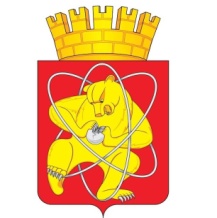 Городской округ «Закрытое административно – территориальное образование Железногорск Красноярского края»АДМИНИСТРАЦИЯ ЗАТО  г. ЖЕЛЕЗНОГОРСК ПОСТАНОВЛЕНИЕ      18.05.2023									                              № 932г. ЖелезногорскОб утверждении Перечня муниципальных услуг, подлежащих включению 
в реестр муниципальных услуг ЗАТО ЖелезногорскВ соответствии с Федеральным законом от 27.07.2010 № 210-ФЗ 
«Об организации предоставления государственных и муниципальных услуг», постановлением Правительства Красноярского края от 19.01.2011 № 15-п 
«Об утверждении Порядка формирования и ведения краевого Реестра государственных услуг исполнительных органов государственной власти Красноярского края и услуг, предоставляемых в подведомственных 
им учреждениях», руководствуясь Уставом ЗАТО Железногорск и 
постановлением Администрации ЗАТО г. Железногорск от 26.04.2023 № 784 «Об утверждении Порядка формирования и ведения перечня муниципальных услуг, подлежащих включению в реестр муниципальных услуг ЗАТО Железногорск»,ПОСТАНОВЛЯЮ:Утвердить Перечень муниципальных услуг, подлежащих включению в реестр муниципальных услуг ЗАТО Железногорск (приложение).Отменить постановления Администрации ЗАТО г. Железногорск:от 07.02.2013 № 191 «Об утверждении перечня муниципальных услуг, подлежащих включению в Реестр муниципальных услуг ЗАТО Железногорск»;от 31.05.2013 № 846 «О внесении изменения в Постановление Администрации ЗАТО г. Железногорск от 07.02.2013 № 191 
«Об утверждении Перечня муниципальных услуг, подлежащих включению 
в Реестр муниципальных услуг ЗАТО Железногорск»;от 07.08.2013 № 1244 «О внесении изменения в Постановление Администрации ЗАТО г. Железногорск от 07.02.2013 № 191 
«Об утверждении Перечня муниципальных услуг, подлежащих включению 
в Реестр муниципальных услуг ЗАТО Железногорск»;от 16.04.2014 № 778 «О внесении изменения в Постановление Администрации ЗАТО г. Железногорск от 07.02.2013 № 191 
«Об утверждении Перечня муниципальных услуг, подлежащих включению 
в Реестр муниципальных услуг ЗАТО Железногорск»;от 09.09.2014 № 1638 «О внесении изменения в Постановление Администрации ЗАТО г. Железногорск от 07.02.2013 № 191 
«Об утверждении Перечня муниципальных услуг, подлежащих включению 
в Реестр муниципальных услуг ЗАТО Железногорск»;от 30.04.2015 № 701 «О внесении изменения в Постановление Администрации ЗАТО г. Железногорск от 07.02.2013 № 191 
«Об утверждении Перечня муниципальных услуг, подлежащих включению 
в Реестр муниципальных услуг ЗАТО Железногорск»;от 21.09.2015 № 1504 «О внесении изменения в Постановление Администрации ЗАТО г. Железногорск от 07.02.2013 №  191 
«Об утверждении перечня муниципальных услуг, подлежащих включению 
в Реестр муниципальных услуг ЗАТО Железногорск»от 20.10.2016 № 1748 «О внесении изменения в Постановление Администрации ЗАТО г. Железногорск от 07.02.2013 №  191 
«Об утверждении Перечня муниципальных услуг, подлежащих включению 
в Реестр муниципальных услуг ЗАТО Железногорск»;от 18.09.2017 № 1455 «О внесении изменения в Постановление Администрации ЗАТО г. Железногорск от 07.02.2013 №  191 
«Об утверждении Перечня муниципальных услуг, подлежащих включению 
в реестр муниципальных услуг ЗАТО Железногорск»;от 11.01.2018 № 3 «О внесении изменения в Постановление Администрации ЗАТО г. Железногорск от 07.02.2013 № 191 
«Об утверждении Перечня муниципальных услуг, подлежащих включению 
в Реестр муниципальных услуг ЗАТО Железногорск»;от 24.09.2018 № 1770 «О внесении изменения в Постановление Администрации ЗАТО г. Железногорск от 07.02.2013 №  191 
«Об утверждении Перечня муниципальных услуг, подлежащих включению 
в реестр муниципальных услуг ЗАТО Железногорск»;от 31.05.2019 № 1177 «О внесении изменения в Постановление Администрации ЗАТО г. Железногорск от 07.02.2013 №  191 
«Об утверждении Перечня муниципальных услуг, подлежащих включению 
в реестр муниципальных услуг ЗАТО Железногорск»;от 02.09.2019 № 1774 «О внесении изменения в Постановление Администрации ЗАТО г. Железногорск от 07.02.2013 №  191 
«Об утверждении Перечня муниципальных услуг, подлежащих включению 
в реестр муниципальных услуг ЗАТО Железногорск»;от 05.11.2019 № 2232 «О внесении изменения в Постановление Администрации ЗАТО г. Железногорск от 07.02.2013 №  191 
«Об утверждении Перечня муниципальных услуг, подлежащих включению 
в реестр муниципальных услуг ЗАТО Железногорск»;от 24.03.2020 № 605 "О внесении изменения в Постановление Администрации ЗАТО г. Железногорск от 07.02.2013 №  191 
«Об утверждении Перечня муниципальных услуг, подлежащих включению 
в реестр муниципальных услуг ЗАТО Железногорск»;от 27.08.2020 № 1459 «О внесении изменения в Постановление Администрации ЗАТО г. Железногорск от 07.02.2013 №  191 
«Об утверждении Перечня муниципальных услуг, подлежащих включению 
в Реестр муниципальных услуг ЗАТО Железногорск»;от 19.10.2020 № 1954 «О внесении изменения в Постановление Администрации ЗАТО г. Железногорск от 07.02.2013 №  191 
«Об утверждении Перечня муниципальных услуг, подлежащих включению 
в реестр муниципальных услуг ЗАТО Железногорск»;от 25.12.2020 № 2442 "О внесении изменения в Постановление Администрации ЗАТО г. Железногорск от 07.02.2013 №  191 
«Об утверждении Перечня муниципальных услуг, подлежащих включению 
в Реестр муниципальных услуг ЗАТО Железногорск»;от 31.03.2021 № 627 «О внесении изменения в Постановление Администрации ЗАТО г. Железногорск от 07.02.2013 №  191 
«Об утверждении Перечня муниципальных услуг, подлежащих включению 
в Реестр муниципальных услуг ЗАТО Железногорск»;от 17.05.2021 № 953 «О внесении изменения в Постановление Администрации ЗАТО г. Железногорск от 07.02.2013 №  191 
«Об утверждении Перечня муниципальных услуг, подлежащих включению 
в реестр муниципальных услуг ЗАТО Железногорск»;от 21.09.2021 № 1718 «О внесении изменения в Постановление Администрации ЗАТО г. Железногорск от 07.02.2013 №  191 
«Об утверждении Перечня муниципальных услуг, подлежащих включению 
в Реестр муниципальных услуг ЗАТО Железногорск»;от 02.12.2021 № 2306 «О внесении изменения в Постановление Администрации ЗАТО г. Железногорск от 07.02.2013 №  191 
«Об утверждении Перечня муниципальных услуг, подлежащих включению 
в Реестр муниципальных услуг ЗАТО Железногорск»;от 21.03.2022 № 546 «О внесении изменения в Постановление Администрации ЗАТО г. Железногорск от 07.02.2013 №  191 
«Об утверждении Перечня муниципальных услуг, подлежащих включению 
в Реестр муниципальных услуг ЗАТО Железногорск»;от 18.04.2022 № 747 «О внесении изменения в Постановление Администрации ЗАТО г. Железногорск от 07.02.2013 № 191 
«Об утверждении Перечня муниципальных услуг, подлежащих включению 
в реестр муниципальных услуг ЗАТО Железногорск»;от 27.05.2022 № 991 «О внесении изменения в Постановление Администрации ЗАТО г. Железногорск от 07.02.2013 № 191 
«Об утверждении Перечня муниципальных услуг, подлежащих включению 
в Реестр муниципальных услуг ЗАТО Железногорск»;от 03.08.2022 № 1526 «О внесении изменения в Постановление Администрации ЗАТО г. Железногорск от 07.02.2013 №  191 
«Об утверждении Перечня муниципальных услуг, подлежащих включению 
в Реестр муниципальных услуг ЗАТО Железногорск»;от 30.11.2022 № 2486 «О внесении изменений в Постановление Администрации ЗАТО г. Железногорск от 07.02.2013 №  191 
«Об утверждении перечня муниципальных услуг, подлежащих включению 
в реестр муниципальных услуг ЗАТО Железногорск»;от 14.02.2023 № 237 «О внесении изменения в Постановление Администрации ЗАТО г. Железногорск от 07.02.2013 №  191 
«Об утверждении Перечня муниципальных услуг, подлежащих включению 
в реестр муниципальных услуг ЗАТО Железногорск»;от 04.04.2023 № 633 «О внесении изменений в Постановление Администрации ЗАТО г. Железногорск от 07.02.2013 №  191 
«Об утверждении Перечня муниципальных услуг, подлежащих включению 
в Реестр муниципальных услуг ЗАТО Железногорск».Управлению внутреннего контроля Администрации ЗАТО 
г. Железногорск (В.Г. Винокурова) довести настоящее постановление 
до сведения населения через газету «Город и горожане».Отделу общественных связей (И.С. Архипова) разместить 
настоящее постановление на официальном сайте Администрации ЗАТО 
г. Железногорск в информационно-телекоммуникационной сети «Интернет».Контроль над исполнением настоящего постановления возложить 
на  заместителя Главы ЗАТО г. Железногорск по общественно-политической работе А.В. Калинина.Настоящее постановление вступает в силу после его официального опубликования.Глава ЗАТО г. Железногорск                                                        Д.М. ЧернятинПриложениек постановлениюАдминистрации ЗАТО г. Железногорскот  18.05.2023 № 932ПЕРЕЧЕНЬ МУНИЦИПАЛЬНЫХ УСЛУГ,ПОДЛЕЖАЩИХ ВКЛЮЧЕНИЮ В РЕЕСТР МУНИЦИПАЛЬНЫХ УСЛУГЗАТО ЖЕЛЕЗНОГОРСК№ п/пНаименование муниципальной услугиНаименование структурного подразделения, отраслевого (функционального) органа Администрации ЗАТО г. Железногорск, подведомственной ему организации ответственнойза предоставление муниципальной услугиНаименование и реквизиты нормативного правового акта (административного регламента), устанавливающего исполнение муниципальной услуги1234Муниципальные услуги, предоставляемые органами местного самоуправления – структурными подразделениями, отраслевыми (функциональными) органами Администрации ЗАТО 
г. Железногорск, а также подведомственными Администрации ЗАТО г. Железногорск организациями (учреждениями), участвующими в предоставлении муниципальных услугМуниципальные услуги, предоставляемые органами местного самоуправления – структурными подразделениями, отраслевыми (функциональными) органами Администрации ЗАТО 
г. Железногорск, а также подведомственными Администрации ЗАТО г. Железногорск организациями (учреждениями), участвующими в предоставлении муниципальных услугМуниципальные услуги, предоставляемые органами местного самоуправления – структурными подразделениями, отраслевыми (функциональными) органами Администрации ЗАТО 
г. Железногорск, а также подведомственными Администрации ЗАТО г. Железногорск организациями (учреждениями), участвующими в предоставлении муниципальных услугМуниципальные услуги, предоставляемые органами местного самоуправления – структурными подразделениями, отраслевыми (функциональными) органами Администрации ЗАТО 
г. Железногорск, а также подведомственными Администрации ЗАТО г. Железногорск организациями (учреждениями), участвующими в предоставлении муниципальных услуг1.1Предоставление разрешения на осуществление земляных работУправление городского хозяйства Администрации ЗАТО г. ЖелезногорскПостановление Администрации ЗАТО г. Железногорск от 09.12.2022 № 2621 «Об утверждении Административного регламента предоставления муниципальной услуги «Предоставление разрешения на осуществление земляных работ»1.2Предоставление информации о порядке предоставления жилищно-коммунальных услуг населениюУправление городского хозяйства Администрации ЗАТО г. ЖелезногорскПостановление Администрации ЗАТО г. Железногорск от 29.10.2018 № 2049 
«Об утверждении Административного регламента Администрации ЗАТО г. Железногорск по предоставлению муниципальной услуги Предоставление информации о порядке предоставления жилищно-коммунальных услуг населению» 1.3Предоставление лесных насаждений, расположенных на землях, находящихся в муниципальной собственности, по договору купли-продажиУправление городского хозяйства Администрации ЗАТО г. ЖелезногорскПостановление Администрации ЗАТО г. Железногорск от 25.10.2019 № 2108 
«Об утверждении Административного регламента Администрации ЗАТО 
г. Железногорск по предоставлению муниципальной услуги Предоставление лесных насаждений, расположенных на землях, находящихся в муниципальной собственности, по договору купли-продажи» 1.4Проведение муниципальной экспертизы проекта освоения лесов, расположенных на землях, находящихся 
в муниципальной собственностиУправление городского хозяйства Администрации ЗАТО г. ЖелезногорскПостановление Администрации ЗАТО г. Железногорск от 13.05.2021 № 933 
«Об утверждении Административного регламента Администрации ЗАТО г. Железногорск предоставления муниципальной услуги «Проведение муниципальной экспертизы проекта освоения лесов, расположенных на землях, находящихся в муниципальной собственности»1.5.Прием лесных деклараций и отчетов об использовании лесов от граждан, юридических лиц, осуществляющих использование лесов на территории городского округа ЗАТО ЖелезногорскУправление городского хозяйства Администрации ЗАТО г. ЖелезногорскПостановление Администрации ЗАТО г. Железногорск Красноярского края от 21.12.2022 № 2731 «Об утверждении Административного регламента Администрации ЗАТО г. Железногорск предоставления муниципальной услуги «Прием лесных деклараций и отчетов 
об использовании лесов от граждан, юридических лиц, осуществляющих использование лесов на территории городского округа ЗАТО Железногорск»1.6.Предоставление права на въезд и передвижение грузового автотранспорта в зонах ограничения его движения по автомобильным дорогам местного значенияУправление городского хозяйства Администрации ЗАТО г. ЖелезногорскПостановление Администрации ЗАТО г. Железногорск от 10.01.2023 № 5  
«Об утверждении Административного регламента предоставления муниципальной услуги Предоставление права на въезд и передвижение грузового автотранспорта в зонах ограничения его движения по автомобильным дорогам местного значения»1.7.Предоставление информации о тарифах и размере платы 
за жилищно-коммунальные услугиУправление экономики и планирования Администрации ЗАТО г. ЖелезногорскПостановление Администрации ЗАТО г. Железногорск от 28.10.2010 № 1705 
«Об утверждении Административного регламента Администрации ЗАТО 
г. Железногорск по предоставлению муниципальной услуги Предоставление информации о тарифах и размере платы за жилищно-коммунальные услуги» 1.8Оказание финансовой поддержки субъектам малого и (или) среднего предпринимательства, осуществляющим приоритетные виды деятельностиУправление экономики и планирования Администрации ЗАТО г. ЖелезногорскПостановление Администрации ЗАТО г. Железногорск от 08.05.2014 № 903 
«Об утверждении Административного регламента Администрации ЗАТО 
г. Железногорск по предоставлению муниципальной услуги «Оказание финансовой поддержки субъектам малого и (или) среднего предпринимательства, осуществляющим приоритетные виды деятельности» 1.9Выдача разрешения на установку и эксплуатацию рекламных конструкций на соответствующей территории, аннулирование такого разрешенияУправление градостроительства Администрации ЗАТО г. ЖелезногорскПостановление Администрации ЗАТО г. Железногорск Красноярского края 
от 12.08.2022 № 1572 «Об утверждении Административного регламента предоставления муниципальной услуги «Выдача разрешения на установку и эксплуатацию рекламных конструкций на соответствующей территории, аннулирование такого разрешения» на территории ЗАТО Железногорск»1.10Прием заявлений и выдача документов о согласовании переустройства и (или) перепланировки жилого помещенияУправление градостроительства Администрации ЗАТО г. ЖелезногорскПостановление Администрации ЗАТО г. Железногорск  от 13.08.2012 № 1312 
«Об утверждении административного регламента Администрации ЗАТО 
г. Железногорск по предоставлению муниципальной услуги «Прием заявлений и выдача документов о согласовании переустройства и (или) перепланировки жилого помещения» 1.11Выдача разрешения 
на ввод объекта 
в эксплуатацию 
Управление градостроительства Администрации ЗАТО г. ЖелезногорскПостановление Администрации ЗАТО г. Железногорск от 27.04.2022 № 828 
«Об утверждении административного регламента Администрации ЗАТО 
г.  Железногорск по предоставлению муниципальной услуги  «Выдача разрешения на ввод объекта в эксплуатацию» на территории ЗАТО Железногорск» 1.12Прием документов, выдача решений 
о переводе или 
об отказе в переводе жилого помещения в нежилое или нежилого помещения в жилое помещениеУправление градостроительства Администрации ЗАТО г. ЖелезногорскПостановление Администрации ЗАТО г. Железногорск от 23.08.2012 № 1366 «Об утверждении административного регламента Администрации ЗАТО
 г. Железногорск по предоставлению муниципальной услуги «Прием документов, выдача решений о переводе или об отказе в переводе жилого помещения в нежилое или нежилого помещения в жилое помещение» 1.13Выдача градостроительного плана земельного участкаУправление градостроительства Администрации ЗАТО г. ЖелезногорскПостановление Администрации ЗАТО  г. Железногорск Красноярского края от 21.03.2022 № 550 «Об утверждении Административного регламента Администрации ЗАТО г. Железногорск по предоставлению муниципальной услуги «Выдача градостроительного плана земельного участка» на территории ЗАТО Железногорск»1.14Утверждение схемы расположения земельного участка или земельных участков на кадастровом плане территорииУправление градостроительства Администрации ЗАТО г. ЖелезногорскПостановление Администрации ЗАТО  г. Железногорск от 13.12.2022 № 2641
«Об утверждении административного регламента Администрации ЗАТО г. Железногорск по предоставлению муниципальной услуги «Утверждение схемы расположения земельного участка или земельных участков на кадастровом плане территории» на территории ЗАТО Железногорск Красноярский край» 1.15Принятие на учет граждан в качестве нуждающихся в жилых помещенияхУправление градостроительства Администрации ЗАТО г. ЖелезногорскПостановление Администрации ЗАТО г. Железногорск Красноярского края от 21.03.2022 № 544 «Об утверждении Административного регламента предоставления муниципальной услуги «Принятие на учет граждан в качестве нуждающихся в жилых помещениях» на территории ЗАТО Железногорск»1.16Предоставление информации об очередности предоставления жилых помещений на условиях социального наймаУправление градостроительства Администрации ЗАТО г. ЖелезногорскПостановление Администрации ЗАТО  г. Железногорск от 17.01.2019 № 65 
«Об утверждении Административного регламента Администрации ЗАТО
 г. Железногорск по предоставлению муниципальной услуги «Предоставление информации об очередности предоставления жилых помещений на условиях социального найма»1.17Выдача разрешения на строительство, внесение изменений в разрешение на строительство, в том числе в связи с необходимостью продления срока действия разрешения на строительствоУправление градостроительства Администрации ЗАТО г. ЖелезногорскПостановление Администрации ЗАТО г. Железногорск от 13.04.2022 № 727
«Об утверждении Административного регламента Администрации ЗАТО 
г. Железногорск по предоставлению муниципальной услуги «Выдача разрешения на строительство, внесение изменений в разрешение на строительство, в том числе в связи с необходимостью продления срока действия разрешения на строительство» на территории ЗАТО г. Железногорск» 1.18Выдача архитектурно-планировочного заданияУправление градостроительства Администрации ЗАТО г. ЖелезногорскПостановление Администрации ЗАТО г. Железногорск от 19.03.2019 № 617 
«Об утверждении Административного регламента Администрации ЗАТО 
г. Железногорск по предоставлению муниципальной услуги «Выдача архитектурно-планировочного задания»1.19Предоставление разрешения на отклонение от предельных параметров разрешенного строительства, реконструкции объекта капитального строительстваУправление градостроительства Администрации ЗАТО г. ЖелезногорскПостановление Администрации ЗАТО г. Железногорск Красноярского края от 21.03.2022 № 551 «Об утверждении Административного регламента Администрации ЗАТО г. Железногорск по предоставлению муниципальной услуги «Предоставление разрешения на отклонение от предельных параметров разрешенного строительства, реконструкции объекта капитального строительства» на территории ЗАТО Железногорск»1.20Предоставление разрешения на условно разрешенный вид использования земельного участка или объекта капитального строительстваУправление градостроительства Администрации ЗАТО г. ЖелезногорскПостановление Администрации ЗАТО  г. Железногорск Красноярского края от 21.03.2022 № 552 «Об утверждении Административного регламента Администрации ЗАТО г. Железногорск по предоставлению муниципальной услуги «Предоставление разрешения на условно разрешенный вид использования земельного участка или объекта капитального строительства» на территории ЗАТО Железногорск»1.21Присвоение адреса объекту адресации, изменение и аннулирование такого адресаУправление градостроительства Администрации ЗАТО г. ЖелезногорскПостановление Администрации ЗАТО г. Железногорск от 08.12.2022 № 2599
«Об утверждении административного регламента по предоставлению муниципальной услуги «Присвоение адреса объекту адресации, изменение и аннулирование такого адреса» на территории ЗАТО Железногорск Красноярского края» 1.22Подготовка и утверждение документации по планировке территорииУправление градостроительства Администрации ЗАТО г. ЖелезногорскПостановление Администрации ЗАТО г. Железногорск Красноярского края от 25.03.2022 № 597 «Об утверждении Административного регламента Администрации ЗАТО  г. Железногорск по предоставлению муниципальной услуги «Подготовка и утверждение документации по планировке территории» на территории ЗАТО Железногорск»1.23Предоставление жилого помещения по договору социального наймаУправление градостроительства Администрации ЗАТО г. ЖелезногорскПостановление Администрации ЗАТО г. Железногорск Красноярского края от 21.03.2022 № 543 «Об утверждении Административного регламента предоставления муниципальной услуги «Предоставление жилого помещения по договору социального найма» на территории ЗАТО Железногорск»1.24Заключение договоров коммерческого найма жилых помещений муниципального жилищного фонда коммерческого использования ЗАТО ЖелезногорскУправление градостроительства Администрации ЗАТО г. ЖелезногорскПостановление Администрации ЗАТО  г. Железногорск  от 26.04.2019 № 974 
«Об утверждении Административного регламента Администрации ЗАТО
 г. Железногорск по предоставлению муниципальной услуги «Заключение договоров коммерческого найма жилых помещений муниципального жилищного фонда коммерческого использования ЗАТО Железногорск» 1.25Направление уведомления о соответствии указанных в уведомлении о планируемом строительстве параметров объекта индивидуального жилищного строительства или садового дома установленным параметрам и допустимости размещения объекта индивидуального жилищного строительства или садового дома на земельном участкеУправление градостроительства Администрации ЗАТО г. ЖелезногорскПостановление Администрации ЗАТО г. Железногорск от 09.03.2022 № 428 
«Об утверждении Административного регламента Администрации ЗАТО
 г. Железногорск по предоставлению муниципальной услуги «Направление уведомления о соответствии указанных в уведомлении о планируемом строительстве параметров объекта индивидуального жилищного строительства или садового дома установленным параметрам и допустимости размещения объекта индивидуального жилищного строительства или садового дома на земельном участке» на территории ЗАТО Железногорск»1.26Направление уведомления о соответствии построенных или реконструированных объектов индивидуального жилищного строительства или садового дома требованиям законодательства Российской Федерации о градостроительной деятельностиУправление градостроительства Администрации ЗАТО г. ЖелезногорскПостановление Администрации ЗАТО г. Железногорск от 09.03.2022 №  429 «Об утверждении  Административного регламента Администрации ЗАТО г.Железногорск по предоставлению муниципальной услуги «Направление уведомления о соответствии построенных или реконструированных объектов индивидуального жилищного строительства или садового дома требованиям законодательства Российской Федерации о градостроительной деятельности»1.27Перераспределение земель и (или) земельных участков, находящихся в государственной или муниципальной собственности, между собойУправление градостроительства Администрации ЗАТО г. ЖелезногорскПостановление Администрации ЗАТО г. Железногорск от 22.08.2019 № 1708 
«Об утверждении Административного регламента Администрации ЗАТО 
г. Железногорск по предоставлению муниципальной услуги «Перераспределение земель и (или) земельных участков, находящихся в государственной или муниципальной собственности, между собой»1.28Выдача сведений, документов и материалов, содержащихся в государственных информационных системах обеспечения градостроительной деятельностиУправление градостроительства Администрации ЗАТО г. ЖелезногорскПостановление Администрации ЗАТО г. Железногорск от 29.08.2019 № 1757 «Об утверждении Административного регламента Администрации ЗАТО
 г. Железногорск по предоставлению муниципальной услуги «Выдача сведений, документов и материалов, содержащихся в государственных информационных системах обеспечения градостроительной деятельности» 1.29Признание садового дома жилым домом и жилого дома садовым домомУправление градостроительства Администрации ЗАТО г. ЖелезногорскПостановление Администрации ЗАТО г. Железногорск от 20.12.2022 № 2702
«Об утверждении административного регламента по предоставлению муниципальной услуги «Признание садового дома жилым домом и жилого дома садовым домом» на территории ЗАТО Железногорск Красноярского края»1.30Направление уведомления о планируемом сносе объекта капитального строительства и уведомления о завершении сноса объекта капитального строительстваУправление градостроительства Администрации ЗАТО г. ЖелезногорскПостановление Администрации ЗАТО г. Железногорск Красноярского края от 16.03.2022 № 502 «Об утверждении Административного регламента Администрации ЗАТО  г. Железногорск по предоставлению муниципальной услуги «Направление уведомления о планируемом сносе объекта капитального строительства и уведомления о завершении сноса объекта капитального строительства» на территории ЗАТО Железногорск»1.31Выдача акта освидетельствования проведения основных работ по строительству (реконструкции) объекта индивидуального жилищного строительства с привлечением средств материнского (семейного) капиталаУправление градостроительства Администрации ЗАТО г. ЖелезногорскПостановление Администрации ЗАТО г. Железногорск Красноярского края от 04.04.2022 № 675 «Об утверждении Административного регламента предоставления муниципальной услуги «Выдача акта освидетельствования проведения основных работ по строительству (реконструкции) объекта индивидуального жилищного строительства с привлечением средств материнского (семейного) капитала»1.32Выдача разрешения на использование земель или земельного участка, которые находятся в государственной или муниципальной собственности, без предоставления земельных участков и установления сервитута, публичного сервитута Управление градостроительства Администрации ЗАТО г. ЖелезногорскПостановление Администрации ЗАТО г. Железногорск Красноярского края 
от 14.12.2022 № 2659 «Об утверждении административного регламента по предоставлению муниципальной услуги «Выдача разрешения на использование земель или земельного участка, которые находятся в государственной или муниципальной собственности, без предоставления земельных участков и установления сервитута, публичного сервитута» на территории ЗАТО Железногорск Красноярского края»1.33Отнесение земель или земельных участков в составе таких земель к определенной категории земель или перевод земель и земельных участков в составе таких земель из одной категории в другуюУправление градостроительства Администрации ЗАТО г. ЖелезногорскПостановление Администрации ЗАТО г. Железногорск Красноярского края 
от 28.12.2022 № 2806 «Об утверждении административного регламента по предоставлению муниципальной услуги «Отнесение земель или земельных участков в составе таких земель к определенной категории земель или перевод земель и земельных участков в составе таких земель из одной категории в другую» на территории ЗАТО Железногорск Красноярский край»1.34Установка информационной вывески, согласование дизайн-проекта размещения вывескиУправление градостроительства Администрации ЗАТО г. ЖелезногорскПостановление Администрации ЗАТО г. Железногорск Красноярского края
 от 15.08.2022 № 1585 «Об утверждении Административного регламента предоставления муниципальной услуги «Установка информационной вывески, согласование дизайн-проекта размещения вывески» на территории ЗАТО Железногорск»1.35Осуществление в установленном порядке выдачи выписок из Реестра муниципальной собственности ЗАТО ЖелезногорскКомитет по управлению муниципальным имуществом Администрации ЗАТО г. ЖелезногорскПостановление Администрации ЗАТО г. Железногорск  от 27.08.2018 № 1614 «Об утверждении Административного регламента Администрации ЗАТО г. Железногорск по предоставлению муниципальной услуги «Осуществление в установленном порядке выдачи выписок из Реестра муниципальной собственности ЗАТО Железногорск» 1.36Предоставление недвижимого имущества, находящегося в муниципальной собственности, арендуемого субъектами малого и среднего предприниматель-ства при реализации ими преимущественного права на приобретение арендуемого имущества, в собственностьКомитет по управлению муниципальным имуществом Администрации ЗАТО г. ЖелезногорскПостановление Администрации ЗАТО г. Железногорск от 28.02.2022 № 370 «Об утверждении Административного регламента Администрации ЗАТО 
г. Железногорск по предоставлению муниципальной услуги «Предоставление недвижимого имущества, находящегося в муниципальной собственности, арендуемого субъектами малого и среднего предпринимательства при реализации ими преимущественного права на приобретение арендуемого имущества, в собственность»1.37Приобретение земельных участков из земель сельскохозяйственного назначения, находящихся в государственной и муниципальной собственности, для осуществления крестьянским (фермерским) хозяйством его деятельностиМуниципальное казенное учреждение «Управление имуществом, землепользования и землеустройства»Постановление Администрации ЗАТО г. Железногорск от 08.02.2016 № 275 
«Об утверждении Административного регламента Администрации ЗАТО
 г. Железногорск по предоставлению муниципальной услуги «Приобретение земельных участков из земель сельскохозяйственного назначения, находящихся в государственной и муниципальной собственности, для осуществления фермерским хозяйством его деятельности» 1.38Выдача разрешений на предоставление земельных участков для индивидуального жилищного строительстваМуниципальное казенное учреждение «Управление имуществом, землепользования и землеустройства»Постановление Администрации ЗАТО 
г. Железногорск от 08.02.2016 № 274 
«Об утверждении Административного регламента Администрации ЗАТО г. Железногорск по предоставлению муниципальной услуги «Выдача разрешений на предоставление земельных участков для индивидуального жилищного строительства» 1.39Предварительное согласование предоставления земельного участкаМуниципальное казенное учреждение «Управление имуществом, землепользования и землеустройства»Постановление Администрации ЗАТО г. Железногорск Красноярского края от 28.12.2022 № 2803 «Об утверждении Административного регламента предоставления муниципальной услуги «Предварительное согласование предоставления земельного участка» на территории городского округа «Закрытое административно-территориальное образование Железногорск Красноярского края»1.40Предоставление в аренду, постоянное (бессрочное) пользование, безвозмездное пользование земельного участка, находящегося в государственной или муниципальной собственности, без проведения торговМуниципальное казенное учреждение «Управление имуществом, землепользования и землеустройства»Постановление Администрации ЗАТО г. Железногорск Красноярского края от 28.12.2022 № 2807 «Об утверждении Административного регламента предоставления муниципальной услуги «Предоставление в аренду, постоянное (бессрочное) пользование, безвозмездное пользование земельного участка, находящегося в государственной или муниципальной собственности, без проведения торгов» на территории городского округа «Закрытое административно-территориальное образование Железногорск Красноярского края»1.41Предоставление информации об объектах недвижимого имущества, находящихся в муниципальной собственности и предназначенных для сдачи в арендуМуниципальное казенное учреждение «Управление имуществом, землепользования и землеустройства»Постановление Администрации ЗАТО г. Железногорск от 27.07.2018 № 1443 
«Об утверждении Административного регламента Администрации ЗАТО
 г. Железногорск по предоставлению муниципальной услуги «Предоставление информации об объектах недвижимого имущества, находящихся в муниципальной собственности и предназначенных для сдачи в аренду» 1.42Предоставление земельных участков государственной или муниципальной собственности, на торгахМуниципальное казенное учреждение «Управление имуществом, землепользования и землеустройства»Постановление Администрации ЗАТО г. Железногорск Красноярского края от 26.12.2022 № 2749 «Об утверждении Административного регламента предоставления муниципальной услуги «Предоставление земельных участков государственной или муниципальной собственности, на торгах» на территории городского округа «Закрытое административно-территориальное образование Железногорск Красноярского края»1.43Установление публичного сервитута в соответствии с главой V.7 Земельного кодекса Российской ФедерацииМуниципальное казенное учреждение «Управление имуществом, землепользования и землеустройства»Постановление Администрации ЗАТО г. Железногорск Красноярского края 
от 13.12.2022  № 2657 «Об утверждении Административного регламента предоставления муниципальной услуги «Установление публичного сервитута в соответствии с главой V.7 Земельного кодекса Российской Федерации» на территории городского округа «Закрытое административно-территориальное образование Железногорск Красноярского края» 1.44Установление сервитута в отношении земельного участка, находящегося в муниципальной собственности или государственная собственность на который не разграниченаМуниципальное казенное учреждение «Управление имуществом, землепользования и землеустройства»Постановление Администрации ЗАТО г. Железногорск Красноярского края от 28.12.2022 № 2802 «Об утверждении Административного регламента предоставления муниципальной услуги «Установление сервитута в отношении земельного участка, находящегося в муниципальной собственности или государственная собственность на который не разграничена» на территории городского округа «Закрытое административно-территориальное образование Железногорск Красноярского края»1.45Организация информационного обеспечения граждан, органов государственной власти, органов местного самоуправления, организаций и общественных объединений на основе документов Архивного фонда Российской ФедерацииМуниципальное казенное учреждение «Муниципальный архив ЗАТО Железногорск»Постановление Администрации ЗАТО  г. Железногорск от 23.04.2012 № 698 
«Об утверждении административного регламента Администрации ЗАТО г. Железногорск по предоставлению муниципальной услуги «Организация информационного обеспечения граждан, органов государственной власти, органов местного самоуправления, организаций и общественных объединений на основе документов Архивного фонда Российской Федерации» 1.46Выплата компенсации части родительской платы за присмотр и уход за детьми в муниципальных образовательных организациях, находящихся на территории ЗАТО ЖелезногорскМуниципальное казенное учреждение «Управление образования»Постановление Администрации ЗАТО г. Железногорск Красноярского края от 12.12.2022 № 2634 «Об утверждении Административного регламента Администрации ЗАТО г. Железногорск по предоставлению муниципальной услуги "Выплата компенсации части родительской платы за присмотр и уход за детьми в муниципальных образовательных организациях, находящихся на территории ЗАТО Железногорск"»Муниципальные услуги, предоставляемые в электронной форме (виде) муниципальными учреждениями и другими организациями, в которых размещается муниципальное задание (заказ), выполняемое (выполняемый)за счет средств бюджета ЗАТО Железногорск, и которые включены 
в перечень, утвержденный распоряжением Правительства РФ от 25.04.2011 № 729-р 
и распоряжением Правительства Красноярского края от 16.08.2022 № 622-рМуниципальные услуги, предоставляемые в электронной форме (виде) муниципальными учреждениями и другими организациями, в которых размещается муниципальное задание (заказ), выполняемое (выполняемый)за счет средств бюджета ЗАТО Железногорск, и которые включены 
в перечень, утвержденный распоряжением Правительства РФ от 25.04.2011 № 729-р 
и распоряжением Правительства Красноярского края от 16.08.2022 № 622-рМуниципальные услуги, предоставляемые в электронной форме (виде) муниципальными учреждениями и другими организациями, в которых размещается муниципальное задание (заказ), выполняемое (выполняемый)за счет средств бюджета ЗАТО Железногорск, и которые включены 
в перечень, утвержденный распоряжением Правительства РФ от 25.04.2011 № 729-р 
и распоряжением Правительства Красноярского края от 16.08.2022 № 622-рМуниципальные услуги, предоставляемые в электронной форме (виде) муниципальными учреждениями и другими организациями, в которых размещается муниципальное задание (заказ), выполняемое (выполняемый)за счет средств бюджета ЗАТО Железногорск, и которые включены 
в перечень, утвержденный распоряжением Правительства РФ от 25.04.2011 № 729-р 
и распоряжением Правительства Красноярского края от 16.08.2022 № 622-р2.1Предоставление информации о реализации в образовательных муниципальных учреждениях программ дошкольного, начального общего, основного общего, среднего (полного) общего образования, а также дополнительных общеобразовательных программМуниципальное казенное учреждение «Управление образования»Постановление Администрации ЗАТО г. Железногорск от 08.11.2013 № 1771 
«Об утверждении административного регламента Администрации ЗАТО 
г. Железногорск по предоставлению муниципальной услуги «Предоставление информации о реализации в образовательных муниципальных учреждениях программ дошкольного, начального общего, основного общего, среднего (полного) общего образования, а также дополнительных общеобразовательных программ» 2.2Постановка на учет и направление детей в образовательные учреждения, реализующие образовательные программы дошкольного образованияМуниципальное казенное учреждение «Управление образования»Постановление Администрации ЗАТО  г. Железногорск от 31.05.2016 № 945 
«Об утверждении Административного регламента Администрации ЗАТО 
г. Железногорск по предоставлению муниципальной услуги «Постановка на учет и направление детей в образовательные учреждения, реализующие образовательные программы дошкольного образования» 2.3Предоставление информации об образовательных программах и учебных планах, рабочих программах учебных курсов, предметов, дисциплин (модулей), годовых календарных учебных графиках муниципальных бюджетных учреждений дополнительного образования в сфере культуры1. Муниципальное бюджетное учреждение дополнительного образования «Детская школа искусств 
им. М.П. Мусоргского»;2. Муниципальное бюджетное учреждение дополнительного образования «Детская школа искусств № 2»;3. Муниципальное бюджетное учреждение дополнительного образовательного «Детская художественная школа»;4. Муниципальное казенное учреждение «Управление культуры»Постановление Администрации ЗАТО  г. Железногорск от 03.04.2019 № 743 
«Об утверждении Административного регламента Администрации ЗАТО 
г. Железногорск по предоставлению муниципальной услуги «Предоставление информации об образовательных программах и учебных планах, рабочих программах учебных курсов, предметов, дисциплин (модулей), годовых календарных учебных графиках муниципальных бюджетных учреждений дополнительного образования в сфере культуры»2.4Предоставление информации о времени и месте проведения театральных представлений, филармонических и эстрадных концертов и гастрольных мероприятий театров и филармоний, киносеансов, анонсы данных мероприятий1. Муниципальное бюджетное учреждение культуры «Дворец культуры»;2. Муниципальное бюджетное учреждение культуры «Центр Досуга»;3. Муниципальное бюджетное учреждение культуры Театр оперетты;4. Муниципальное бюджетное учреждение культуры театр кукол «Золотой ключик»;5. Муниципальное казенное учреждение «Управление культуры»Постановление Администрации ЗАТО г. Железногорск от 22.04.2019 № 929 
«Об утверждении Административного регламента Администрации ЗАТО
 г. Железногорск по предоставлению муниципальной услуги Предоставление информации о времени и месте проведения театральных представлений, филармонических и эстрадных концертов и гастрольных мероприятий театров и филармоний, киносеансов, анонсы данных мероприятий»2.5Прием заявлений о зачислении в муниципальные образовательные организации на территории ЗАТО Железногорск, реализующие программы общего образования1. Муниципальное бюджетное общеобразовательное учреждение "Средняя школа № 90";2. Муниципальное бюджетное общеобразовательное учреждение "Гимназия № 91 имени М.В. Ломоносова";3. Муниципальное бюджетное общеобразовательное учреждение "Средняя школа № 93 имени Героя Социалистического Труда М.М. Царевского";4. Муниципальное бюджетное общеобразовательное учреждение "Средняя школа № 95";5. Муниципальное бюджетное общеобразовательное учреждение "Гимназия № 96 им. В.П. Астафьева";6. Муниципальное бюджетное общеобразовательное учреждение "Средняя школа № 97";7. Муниципальное бюджетное общеобразовательное учреждение "Средняя школа № 98";8. Муниципальное бюджетное общеобразовательное учреждение "Средняя школа № 100";9. Муниципальное бюджетное общеобразовательное учреждение "Средняя школа № 101 с углубленным изучением математики и информатики";10. Муниципальное автономное общеобразовательное учреждение "Лицей № 102 имени академика Михаила Федоровича Решетнева";11. Муниципальное бюджетное общеобразовательное учреждение Лицей № 103 "Гармония";12. Муниципальное бюджетное общеобразовательное учреждение "Средняя школа № 104";13. Муниципальное бюджетное общеобразовательное учреждение "Средняя школа № 106 с углубленным изучением математики"Постановление Администрации ЗАТО г. Железногорск Красноярского края от 06.03.2023 № 375 «Об утверждении Административного регламента предоставления муниципальными образовательными организациями, реализующими образовательные программы начального общего, основного общего и среднего общего образования на территории ЗАТО Железногорск Красноярского края муниципальной услуги "Прием заявлений о зачислении в муниципальные образовательные организации на территории ЗАТО Железногорск, реализующие программы общего образования"»